﻿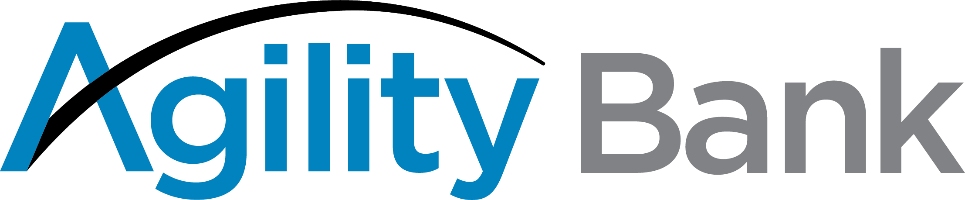 Women-Owned and Led Agility BankAnnounces Chief Banking Officer Laquita Cyprian to Lead Development of Small Business and Commercial Banking HOUSTON, TEXAS – December 28, 2020 -- Agility Bank (in organization) has announced that veteran small business and commercial banker Laquita Cyprian has joined as Chief Banking Officer.“This is a key role in the development of our lending and financial services to small and medium-size businesses in the Houston region,” said Lauren Sparks, chairwoman and CEO. “As a native Houstonian and successful banker, Laquita’s knowledge of the market, its opportunities and needs is exceptional and fits hand-in-glove with Agility’s mission of being a bank for growing companies.”Of her new role at Agility, Laquita noted: “What an incredible opportunity to be on the ground floor of a bank that is going to serve all of Houston but have an emphasis on the women’s economy. Houston is on the precipice of new economic growth and, along with others, women will be a significant part of that trajectory.”Laquita has held leadership positions in commercial and small business banking in the Houston region. At Agility, she will oversee customer relationship growth, as well as provide guidance into the digital strategies to meet the needs of growing businesses in deposit, lending and treasury management.“The technology that Agility brings to the table is key for owners and operators of companies that are intent on contributing to the success of the Houston region,” said Laquita who attended the University of Houston in business and finance administration. “Customers deserve not only outstanding personal relationships with their bankers but also the best digital solutions. Agility is going to deliver on both of those.”Laquita has been engaged in the community serving on a number of boards, including as former board chair of C-STEM, an organization supporting children in science, technology, engineering and mathematics. She also has been active in the Art Colony Association which produces the Bayou City Art Festivals. She is the author of the soon to be released “Roadmap to Abundance,” a book about pursuing individual purpose.Agility Bank (in organization):Agility Bank (in organization), a primarily digital bank with a majority of women owners and leaders, will specialize in technology banking solutions for lending and providing personalized financial services to the medical and life sciences, technology, commercial and residential real estate, and industrial and manufacturing sectors, as well as the business owners, their employees, and other professionals. Agility draws from the decades of experience of its organizers and management team in lending, operational efficiency, risk management, compliance and community leadership. For more information visit www.agilitybanking.com